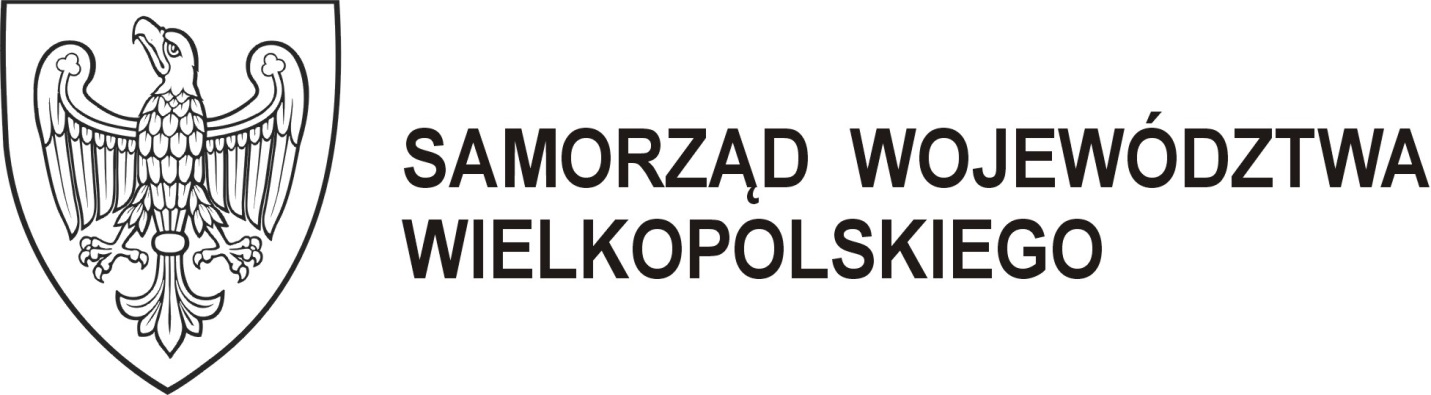 _________________________________________________________________________Wojewódzki Urząd Pracy w PoznaniuNr sprawy: WUPXXV/3/0724/14/2016			Poznań, dnia 21 lipca 2016 r.Zapytanie ofertoweWojewódzki Urząd Pracy w Poznaniuul. Kościelna 3760-537 PoznańUsługa, polegająca na serwisie oprogramowania AGROBEX KFwin „mini” lub dostarczeniu oprogramowania równoważnego wraz z serwisem.W celu zapewnienia sprawnego i prawidłowego działania programu, doradztwo i opieka serwisowa oprogramowania AGROBEX KFwin „mini” (numer licencji 446) z modułami BANKI, VAT, WYNIKI w wersji sieciowej dla 17-stu stanowisk powinna dotyczyć:a) dostarczania na bieżąco aktualizacji Programu poprzez:- dostosowywanie Programu do zmieniającego się stanu prawnego,- uwzględnianie nowych narzędzi programowych,- uwzględnianie nowych generacji sprzętu komputerowego,- uwzględnianie własnych pomysłów i doświadczeń,Zamawiającemu przysługuje prawo do korzystania z każdej nowej wersji Programu 
w ramach wynagrodzenia za usługę.b) przekazywania za pośrednictwem poczty elektronicznej informacji o nowych wersjach Programu oraz pisemnie w przypadku modułów opracowanych po zainstalowaniu wcześniejszej wersji Programu,c) umożliwienie Zamawiającemu pobierania nowych wersji Programu:- poprzez Internet, w przypadku wersji nie zmieniającej struktur zbiorów bazowych 
 organizacji pracy systemu, albo- z nośnika przesyłanego drogą pocztową, albo- poprzez zainstalowanie jej przez Wykonawcę w siedzibie Zamawiającego,d) przeprowadzania informatycznych szkoleń pracowników wyznaczonych przez Zamawiającego, którzy zatrudnieni będą przy obsłudze Programu w zakresie obejmującym jego funkcjonowanie, obsługę, użytkowanie i administrowanie, czyli wdrożenia Programu,e) szkolenia pracowników w zakresie zagadnień merytorycznych dotyczących przepisów powszechnie obowiązujących zgodnie z potrzebami Zamawiającego,f) stałej opieki serwisowej w trakcie trwania niniejszej umowy, polegającej na świadczeniu wszelkiej pomocy informatycznej i merytorycznej w zakresie bieżącej eksploatacji Programu,g) usuwania skutków awarii spowodowanych wystąpieniem niezawinionych przez Wykonawcę nieprawidłowości w eksploatacji Programu, a powstałych np. wskutek wadliwego działania sprzętu, uszkodzenia zbioru danych, błędów w obsłudze. Wykonawca zobowiązany jest do usuwania nieprawidłowości w siedzibie Zamawiającego w ciągu dwóch dni roboczych.lub zakup oprogramowania alternatywnego o funkcjonalności nie gorszej niż: System finansowo-księgowy (17 stanowisk, z możliwością zakupu dodatkowych stanowisk – do 20 stanowisk) ma służyć do prowadzenia ksiąg rachunkowych wg zasad ustawy o rachunkowości, ewidencji dla potrzeb podatku VAT i podatku dochodowego oraz uzyskiwania informacji dla celów sprawozdawczych i zarządzania Urzędem.System musi umożliwiać utworzenie Planu Kont dla 15 000 kont dla jednej księgi. WUP 
w Poznaniu planuje prowadzenie 20 ksiąg rachunkowych w ramach żądanego oprogramowania. Dla każdej księgi rachunkowej prowadzona będzie oddzielna chronologia ewidencji księgowej, z uwzględnieniem oddzielnych symboli dowodów księgowych.Struktura konta musi umożliwiać wpisanie max 18 znaków i 7 separatorów oddzielających syntetykę (księga główna), i poszczególne człony analityki (księgi pomocnicze) – razem 
25 znaków. Konto analityczne może być literowe. Żądane oprogramowanie musi ponadto umożliwiać:rejestrację i ewidencję dowolnie nazwanych i oznaczonych 3 znakowym (cyfrowo - literowym) symbolem dokumentów finansowo - księgowych poprzez ręczne lub automatyczne z systemu  (lub  także dekretacja z "obcego" systemu sprzedaży lub elektronicznego obiegu dokumentów) zarejestrowanie dokumentów z wykorzystaniem odpowiednich szablonów dekretacji (pieczątka dekretacyjna) poszczególnych rodzajów dokumentów. Wydrukowanie pieczątek dekretacyjnych dla dowolnej grupy lub pojedynczych dokumentów,obsługę dokumentów kasowych z automatycznym tworzeniem raportu kasowego (mogą być równolegle otwarte dwa raporty),obsługę zbioru obrotów w porządku chronologicznym i systematycznym równolegle za dowolne miesiące z kontrolą zgodności sum po stronach WN i MA, kręgu kosztowego, kompletności dokumentów, prawidłowości dokumentów VAT-owskich itp.,obsługę kartotek kont syntetycznych i analitycznych z bieżącą symulacją wyników księgowania poprzez sporządzanie zestawień obrotów i sald dla dowolnych kont, 
w dowolnej ich agregacji za dowolny okres w dowolnym czasie bez konieczności zamykania poszczególnych miesięcy. Do chwili zamknięcia danego miesiąca, wszystkie zarejestrowane dowody mogą podlegać korygowaniu dowolną ilość razy. Zamknięcie miesiąca jest równoznaczne z zaksięgowaniem wszystkich dokumentów 
i zablokowaniem dostępu do korygowania dowodów.obsługę zbiorów rozrachunków poprzez automatyzację rozliczeń z możliwością kompensowania z automatycznym wydrukiem pisma do kontrahenta, rozliczenie różnic kursowych - prowadzenie analiz w dowolnych przekrojach i czasie 
w szczególności dla potrzeb bieżącej windykacji należności i orientacji w stanie zobowiązań, naliczenie i drukowanie not odsetkowych, wezwań do zapłaty także elektronicznie (dowolne treści wezwania), potwierdzonych sald, wiekowanie rozrachunków dla rewidentów,współpracę w zakresie przesyłania i pobierania (identyfikatorem jest konto bankowe kontrahenta) przelewów z programami bankowymi tzw. "home banking" lub bankowość internetowa (ponad 50 banków) lub drukowanie przelewów bezpośrednio na drukach bankowych,rozliczenie VAT-u poprzez tworzenie dowolnej ilości rejestrów zakupów i sprzedaży wraz
 z wykazem dokumentów nieuwzględnianych w deklaracji danego miesiąca oraz deklaracji VAT-7, VAT-7k i informacji podsumowującej VAT-UE (deklaracja może być drukowana z automatycznym wykorzystaniem arkusza EXCEL) na podstawie daty powstania obowiązku podatkowego rejestrowanej w programie automatycznie 
w zależności od zdefiniowanych rodzajów dokumentów oraz analizy zapłaconych faktur do dnia przygotowania deklaracji; przygotowane deklaracje będą archiwizowane w bazie danych systemu,tworzenie zestawień wynikowych typu: bilans, rachunek zysków i strat, rachunek przepływów pieniężnych (także w języku angielskim), F-01 (wszystkie te zestawienia mogą być drukowane z automatycznym wykorzystaniem arkusza kalkulacyjnego EXCEL), wskaźników ekonomicznych, sytuacji płatniczej i majątkowej oraz wynikowej dla poszczególnych rodzajów działalności. Istnieją ponadto funkcje udostępniające odpowiednie zbiory danych innym systemom (arkusz kalkulacyjny EXCEL, indywidualne systemy sprzedaży Użytkownika, elektroniczny obieg dokumentów, po uprzednim dopracowaniu zasad przekazywania danych),rozliczenie kosztów: zakupu, odchyleń od cen ewidencyjnych, wydziałowych, zarządu 
wg indywidualnych algorytmów i potrzeb Użytkownika; nota z rozliczenia kosztów może być przygotowywana symulacyjnie dowolną ilość razy.możliwość ujmowania zdarzeń, dla których możliwe jest tworzenie zestawień wyników, bilans, zestawienie obrotów i sald. Wszystkie zestawienia w systemie muszą być sporządzone zarówno w układzie syntetycznym jak i analitycznym w dowolnym czasie, za dowolny okres i z dowolnego zakresu danych poprzez zdefiniowanie warunków selekcji. Muszą być zapisywane na dysku w postaci plików tekstowych, co umożliwia przeglądanie lub drukowanie 
w dowolnym czasie i od dowolnej strony. System musi mieć budowę modułową. System musi mieć możliwość rozbudowy 
o dodatkowe moduły funkcjonalne. W ramach przedmiotowego zadania Wykonawca zobligowany będzie do dokonania konwersji i migracji danych z posiadanego przez WUP w Poznaniu oprogramowania AGROBEX KFwin „mini”  poprzez ich przeniesienie i zaimplementowanie do oferowanego oprogramowania. W celu dokonania migracji wykonawca zobowiązany jest do:- zapoznania się z obecnymi strukturami w obecnej bazie danych,- dokonania planu migracji działań danych zgromadzonych w obecnie funkcjonującym oprogramowaniu,- opracowanie skryptów migracji przenoszonych danych do nowej struktury bazy danych,- przeniesienie danych do nowej struktury bazy stworzonej z obecnej.Powyższe nie może mieć wpływu na dostępność i funkcjonalność oprogramowania w jego obecnej postaci.Baza zgromadzonych danych to ok. 5 GB.Wykonawca zobowiązany jest do przeszkolenia użytkowników z dostarczonego oprogramowania w ramach niniejszego zadania.  Wykonawca udzieli Zamawiającemu niewyłącznej licencji polegającej na prawie użytkowania oprogramowania finansowo-księgowego, wraz ze świadczeniem przez Wykonawcę na rzecz Zamawiającego usług w zakresie:wdrożenia,doradztwa,szkoleń,opieki serwisowej,aktualizacji programu.10.Wykonawca udzieli Zamawiającemu upoważnienia do niewyłącznego korzystania 
z Programu (licencja niewyłączna). Udzielona licencja obejmować będzie:prawo do korzystania na czas nieoznaczony z Programu na własny użytek Zamawiającego 
w wersji sieciowej do 20 stanowisk.prawo do sporządzania kopii zapasowych Programu dla celów archiwalnych lub jako kopii zapasowej na dowolnym nośniku danych.11.Wykonawca udzieli Zamawiającemu licencji na korzystanie z kolejnych wersji Programu 
w ramach zamówienia. 12. Wykonawca zobowiązany będzie do zainstalowania, skonfigurowania, wdrożenia Programu na sprzęcie komputerowym Zamawiającego, konwersji i migracji danych 
z posiadanego przez WUP w Poznaniu oprogramowania Agrobex KFwin „mini” poprzez ich przeniesienie i zaimplementowanie do Programu, a po wdrożeniu do:a) przeprowadzania informatycznych szkoleń pracowników wyznaczonych przez Zamawiającego, którzy zatrudnieni będą przy obsłudze Programu w zakresie obejmującym jego funkcjonowanie, obsługę, użytkowanie i administrowanie, czyli wdrożenia Programu,b) szkolenia pracowników w zakresie zagadnień merytorycznych dotyczących przepisów powszechnie obowiązujących zgodnie z potrzebami Zamawiającego,c) stałej opieki serwisowej w trakcie trwania niniejszej umowy, polegającej na świadczeniu wszelkiej pomocy informatycznej i merytorycznej w zakresie bieżącej eksploatacji Programu,d) usuwania skutków awarii spowodowanych wystąpieniem niezawinionych przez Wykonawcę nieprawidłowości w eksploatacji Programu, a powstałych np. wskutek wadliwego działania sprzętu, uszkodzenia zbioru danych, błędów w obsłudze. Wykonawca zobowiązany jest do usuwania nieprawidłowości w siedzibie Zamawiającego w ciągu dwóch dni roboczych od dnia zgłoszenia nieprawidłowości.Wykonawca zobowiązany będzie do świadczenia na rzecz Zamawiającego następujących czynności:dostarczania na bieżąco aktualizacji Programu poprzez:- dostosowywanie Programu do zmieniającego się stanu prawnego,- uwzględnianie nowych narzędzi programowych,- uwzględnianie nowych generacji sprzętu komputerowego,- uwzględnianie własnych pomysłów i doświadczeń.Zamawiającemu przysługuje prawo do korzystania z każdej nowej wersji Programu 
w ramach wynagrodzenia za usługę.b)	przekazywania za pośrednictwem poczty elektronicznej informacji o nowych wersjach Programu oraz pisemnie w przypadku modułów opracowanych po zainstalowaniu wcześniejszej wersji Programu,c)	umożliwienie Zamawiającemu pobierania nowych wersji Programu:- poprzez Internet, w przypadku wersji nie zmieniającej struktur zbiorów bazowych 
i organizacji pracy systemu, albo- z nośnika przesyłanego drogą pocztową, albo- poprzez zainstalowanie jej przez Wykonawcę w siedzibie Zamawiającego,d) przeprowadzania informatycznych szkoleń pracowników wyznaczonych przez Zamawiającego, którzy zatrudnieni będą przy obsłudze Programu w zakresie obejmującym jego funkcjonowanie, obsługę, użytkowanie i administrowanie, czyli wdrożenia Programu,e) szkolenia pracowników w zakresie zagadnień merytorycznych dotyczących przepisów powszechnie obowiązujących zgodnie z potrzebami Zamawiającego,f) stałej opieki serwisowej w trakcie trwania niniejszej umowy, polegającej na świadczeniu wszelkiej pomocy informatycznej i merytorycznej w zakresie bieżącej eksploatacji Programu,g) usuwania skutków awarii spowodowanych wystąpieniem niezawinionych przez Wykonawcę nieprawidłowości w eksploatacji Programu, a powstałych np. wskutek wadliwego działania sprzętu, uszkodzenia zbioru danych, błędów w obsłudze. Wykonawca zobowiązany jest do usuwania nieprawidłowości w siedzibie Zamawiającego w ciągu dwóch dni roboczych.W razie korzystania przez Zamawiającego z nowych wersji Programu, Wykonawca udzieli Zamawiającemu „wieczystej gwarancji” na Program oraz kolejne jego wersje. 
W ramach tej gwarancji Wykonawca zobowiązany będzie usuwać błędy i usterki powstałe z jego winy.4. Termin wykonania zamówienia Lipiec/sierpień 2016Wykonawca jest związany ofertą przez okres 30 dni od terminu składania ofert.Bieg terminu związania ofertą rozpoczyna się wraz z upływem terminu składania ofert.Istnieje możliwość przedłużenia terminu związania ofertą. Wykonawca samodzielnie lub na wniosek Zamawiającego może przedłużyć termin związania ofertą na okres nie dłuższy niż 30 dni.W celu potwierdzenia spełnienia wymagań stawianych przez Zamawiającego 
w postępowaniu, Zamawiający żąda złożenia oświadczenia Wykonawcy o spełnianiu warunków – stanowiącego załącznik nr 2 do zapytania ofertowego,Ofertę wraz z niezbędnymi informacjami, koniecznymi do wyboru najkorzystniejszej oferty wg załączonego Formularza oferty (załącznik nr 1), Wykonawca winien złożyć w terminie do dnia 26.07.2016 r. do godziny 10:30, w formie pisemnej (osobiście albo listownie) na adres: Wojewódzki Urząd Pracy w Poznaniu, ul. Kościelna 37, 60-537 Poznań.Wykonawca może złożyć tylko jedną ofertę. Oferty złożone po terminie lub w większej liczbie niż 1 w danej części, z zastrzeżeniem ust. 2 niniejszego Rozdziału, zostaną odesłane bez ich otwierania wraz ze stosowną adnotacją.Wykonawca może przed upływem terminu składania ofert zmienić lub wycofać swoją ofertę bez żadnych skutków prawnych i finansowych.Wycofanie lub zmiana oferty dla swej skuteczności musi mieć formę pisemną, spełniać odpowiednie wymogi formalne stawiane ofercie i musi zostać doręczone do WUP nie później niż w terminie wyznaczonym na składanie ofert.Oferta powinna być podpisana przez osobę uprawnioną do składania oświadczenia woli w imieniu Wykonawcy.W przypadku, gdy osoba podpisująca ofertę w imieniu Wykonawcy nie jest wpisana 
do właściwego rejestru lub ewidencji jako osoba upoważniona do reprezentowania 
i składania oświadczenia woli w imieniu Wykonawcy, musi przedstawić upoważnienie 
w oryginale lub kopii poświadczonej za zgodność z oryginałem przez osoby uprawnione do składania oświadczenia woli w imieniu Wykonawcy.W przypadku, gdy Wykonawca jest osobą fizyczną nieprowadzącą działalności gospodarczej, musi złożyć oświadczenie o wyrażeniu zgody na przetwarzanie danych osobowych do celów przeprowadzenia procedury zapytania ofertowego. Ofertę należy umieścić w zamkniętym opakowaniu, uniemożliwiającym odczytanie zawartości, bez uszkodzenia tego opakowania. Opakowanie winno być oznaczone nazwą i adresem Wykonawcy oraz zaadresowane i opisane następująco:Zamawiający nie przewiduje zwrotu kosztów udziału w zapytaniu ofertowym.Wykonawca składa w szczególności: wypełniony załącznik nr 1 do zapytania ofertowego – Formularz oferty, wypełniony załącznik nr 2 do zapytania ofertowego - Oświadczenie Wykonawcy 
o spełnianiu warunków,wypełniony załącznik nr 3 do zapytania ofertowego - Oświadczenie Wykonawcy 
o wyrażeniu zgody na przetwarzanie danych osobowych do celów przeprowadzenia procedury zapytania ofertowego (dotyczy Wykonawców będących osobami fizycznymi nieprowadzącymi działalności gospodarczej).W ofercie Wykonawca winien skalkulować cenę dla całości przedmiotu zamówienia.Załączniki dołączone do zapytania ofertowego przedstawiane są w formie wzorów. Wykonawca może przedstawić załączniki wg własnego układu graficznego, lecz muszą one zawierać wszystkie zapisy i informacje ujęte we wzorach. Oferta powinna być sporządzona w języku polskim oraz napisana pismem maszynowym, komputerowym albo czytelnym pismem odręcznym.Zamawiający oceni i porówna jedynie te oferty, które nie zostaną odrzucone przez Zamawiającego.Oferty zostaną ocenione przez Zamawiającego w oparciu o następujące kryterium:Cena brutto, ranga: 100 %Zamawiający przyjmuje, że 1% odpowiada 1 pkt. Maksymalna liczba punktów w kryterium równa jest określonej wadze kryterium w %. Sposób oceny ofert:Zamawiający przy wyborze oferty przyjmuje kryterium cena brutto obliczając punktację wg wzoru:Cena najniższaP1 ------------------------------------- x 100 pktCena badanej ofertyPunkty wynikające z algorytmu matematycznego, uzyskane przez Wykonawcę zostaną zaokrąglone do dwóch miejsc po przecinku.Za najkorzystniejszą uważa się ofertę, która otrzymała najwyższą liczbę punktów.Cena zamówienia powinna być obliczona w następujący sposób:Wykonawca uwzględniając wszystkie wymogi, o których mowa w niniejszym zapytaniu ofertowym, powinien w cenie brutto ująć wszelkie koszty niezbędne dla prawidłowego i pełnego wykonania przedmiotu zamówienia oraz uwzględnić inne opłaty i podatki, a także ewentualne upusty i rabaty zastosowane przez Wykonawcę. CENA BRUTTO = CENA NETTO + NALEŻNY PODATEKCena brutto winna być wyrażona w złotych polskich, w złotych polskich będą prowadzone również rozliczenia pomiędzy Zamawiającym a Wykonawcą. Całkowita cena brutto wykonania zamówienia powinna być wyrażona liczbowo i słownie oraz podana z dokładnością do dwóch miejsc po przecinku.Ceny określone przez Wykonawcę w ofercie nie będą zmieniane w toku realizacji przedmiotu zamówienia. Nie przewiduje się żadnych przedpłat ani zaliczek na poczet realizacji przedmiotu umowy, a płatność nastąpi zgodnie z zapisami w umowie.Prawidłowe ustalenie podatku VAT należy do obowiązków Wykonawcy, zgodnie 
z przepisami ustawy o podatku od towarów i usług oraz podatku akcyzowym.W toku badania i oceny ofert Zamawiający wzywa Wykonawców, którzy 
w określonym terminie nie złożyli wymaganych dokumentów lub oświadczeń, albo którzy złożyli wymagane dokumenty i oświadczenia zawierające błędy lub którzy złożyli wadliwe pełnomocnictwa, do ich złożenia w wyznaczonym terminie, chyba że mimo ich złożenia oferta Wykonawcy podlega odrzuceniu albo konieczne byłoby unieważnienie zapytania ofertowego. Złożone na wezwanie Zamawiającego oświadczenia i dokumenty powinny potwierdzać spełnianie przez Wykonawcę wymagań, nie później niż w dniu, w którym upłynął termin składania ofert.Zamawiający wzywa także, w wyznaczonym przez siebie terminie, do złożenia wyjaśnień dotyczących:oświadczeń lub dokumentów o których mowa w ust. 1, treści złożonych ofert, ceny oferty, jeżeli wydaje się rażąco niska w stosunku do przedmiotu zamówienia 
tj. kiedy jest niższa o 50% od ustalonej przez Zamawiającego wartości zamówienia lub średniej arytmetycznej cen wszystkich złożonych ofert.Zamawiający poprawia w ofercie:oczywiste omyłki pisarskie,oczywiste omyłki rachunkowe, z uwzględnieniem konsekwencji rachunkowych dokonanych poprawek,inne omyłki polegające na niezgodności oferty z treścią zapytania ofertowego, niepowodujące istotnych zmian w treści oferty- niezwłocznie zawiadamiając o tym Wykonawcę, którego oferta została poprawiona.Jeżeli ceny złożone w ofertach:przekraczają kwotę, którą Zamawiający zamierza przeznaczyć na sfinansowanie zamówienia, przy braku możliwości zwiększenia tej kwoty, istnieje możliwość negocjacji cen z Wykonawcami.Zamawiający po zatwierdzeniu wyników zapytania ofertowego, niezwłocznie powiadomi Wykonawców, którzy złożyli oferty o:wyborze najkorzystniejszej oferty, podając nazwę (firmę) albo imię i nazwisko, siedzibę albo miejsce zamieszkania i adres Wykonawcy, którego ofertę wybrano, uzasadnienie jej wyboru oraz nazwy (firmy) albo imiona i nazwiska, siedziby albo miejsca zamieszkania i adresy Wykonawców, którzy złożyli oferty, punktację przyznaną ofertom w każdym kryterium oceny ofert i łączną punktację, a także termin zawarcia umowy lub unieważnieniu zapytania ofertowego;Wykonawcach, których oferty zostały odrzucone, podając uzasadnienie faktyczne;Informacje o których mowa w ust. 5 pkt a niniejszego rozdziału, Zamawiający zamieszcza na własnej stronie internetowej. Jeżeli Wykonawca, którego oferta została wybrana, uchyla się od zawarcia umowy, Zamawiający może wybrać ofertę najkorzystniejszą spośród pozostałych ofert bez przeprowadzania ich ponownego badania i oceny.Zamawiający odrzuca ofertę, jeżeli:jej treść nie odpowiada treści Opisu przedmiotu zamówienia lub wymaganiom postawionym Wykonawcom w zapytaniu ofertowym,zawiera błędy w obliczeniu ceny, których nie można poprawić na podstawie Rozdziału 11 ust. 3 pkt b zapytania ofertowego,zawiera rażąco niską cenę w stosunku do przedmiotu zamówienia, tj. Wykonawca, pomimo wezwania, o którym mowa w rozdziale 11 ust. 2 pkt c zapytania ofertowego, nie złożył wymaganych wyjaśnień albo Wykonawca nie wykazał, że oferta nie zawiera rażąco niskiej ceny,Wykonawca w terminie wskazanym w zawiadomieniu o poprawieniu innej omyłki polegającej na niezgodności oferty z treścią zapytania ofertowego, o której mowa 
w rozdziale 11 ust. 3 pkt c zapytania ofertowego, nie zgodził się na jej poprawienie,Wykonawca, pomimo wezwania o którym mowa w rozdziale 11 ust. 1 zapytania ofertowego, nie złożył wymaganych dokumentów lub oświadczeń, albo złożył wymagane dokumenty i oświadczenia zawierające błędy lub który złożył wadliwe pełnomocnictwa.Zamawiający unieważnia zapytanie ofertowe w następujących przypadkach:nie złożono żadnej oferty niepodlegającej odrzuceniu,cena najkorzystniejszej oferty lub oferta z najniższą ceną przewyższa kwotę, którą Zamawiający zamierza przeznaczyć na sfinansowanie zamówienia, chyba że Zamawiający może zwiększyć tę kwotę do ceny najkorzystniejszej oferty,podjęcie przez Dyrektora decyzji w sprawie unieważnienia zapytania ofertowego bez konieczności podania przyczyny.Wykonawca zobowiązany jest do wprowadzenia przedmiotowych zapisów do swojego wzoru umowy.Wykonawca zobowiązuje się do usługi instalacji i wdrożenia sieciowego oprogramowania finansowo-księgowego dla siedemnastu stanowisk wraz 
z przeszkoleniem pracowników wyznaczonych przez Zamawiającego, którzy będą zatrudnieni przy obsłudze Programu w zakresie obejmującym jego funkcjonowanie, obsługę, użytkowanie i administrowanie. Ponadto Wykonawca dokona migracji danych w terminie do 10 dni roboczych z posiadanego przez Zamawiającego oprogramowania do oferowanego przez Wykonawcę oprogramowania. *Wykonawca zobowiązuje się do świadczenia usług w zakresie doradztwa telefonicznego, szkolenia , opieki serwisowej oraz usuwania skutków awarii.Ponadto wykonawca zobowiązuje się do świadczenia na rzecz Zamawiającego usług pakietu konserwacyjnego systemu.Wykonawca oświadcza, że przysługuje mu wyłączne autorskie prawo majątkowe do Programu.Wykonawca udziela upoważnienia do niewyłącznego korzystania z ProgramuUdzielona licencja obejmuje prawo do korzystania na czas nieoznaczony z Programu na własny użytek zamawiającego w wersji sieciowej oraz prawo do sporządzenia jednej kopii Programu dla celów archiwalnych lub jako kopii zapasowej.Wykonawca udziela Zamawiającemu licencji na korzystanie z kolejnych wersji Programu na zasadach wynikających z Umowy.Zamawiający nie jest uprawniony do udzielania sublicencji osobom trzecim.Obowiązki  Wykonawcy w ramach usługi pakietu konserwacyjnego systemu obejmują:Aktualizowanie na bieżąco Programu pod względem merytorycznym 
i informatycznym, polegających między innymi na dostosowywanie Programu do zmieniającego się stanu prawnego, uwzględnianiu uwag i sugestii Zamawiającego, uwzględnianiu nowych narzędzi programowych, uwzględnianie nowych możliwości sprzętu komputerowego itp.Informowanie przez Internet lub telefonicznie o nowej wersji programu oraz jej udostępnienie,Umożliwienie Zamawiającemu pobierania nowej wersji Programu:poprzez Internet w ramach wynagrodzenia należnego Wykonawcy za usługi konserwacyjne w przypadku wersji nie zmieniającej struktur zbiorów bazowych 
i organizacji pracy systemu, alboz nośnika przesyłanego drogą pocztową na koszt Zamawiającego, albo poprzez zainstalowanie jej przez Wykonawcę w siedzibie Zamawiającego, na jego wniosek i koszt.Szkolenia pracowników Zamawiającego w zakresie zagadnień merytorycznych dotyczących prawa podatkowego i rachunkowości, zgodnie z potrzebami Zamawiającego,Stałej opieki serwisowej, polegającej na świadczeniu wszelkiej pomocy informatycznej 
i merytorycznej w zakresie bieżącej eksploatacji Programu w terminie wzajemnie uzgodnionym,Usuwania skutków awarii spowodowanych wystąpieniem niezawinionych przez Wykonawcę nieprawidłowości w eksploatacji Programu, a powstałych np. wskutek wadliwego działania sprzętu, uszkodzenia zbioru danych, błędów w obsłudze, Ponadto Wykonawca zobowiązuje się, za odrębnie ustalonym wynagrodzeniem, do umożliwienia Zamawiającemu udziału w organizowanych przez Wykonawcę spotkaniach użytkowników programów komputerowych.Za instalację i wdrożenie programu Wykonawcy przysługuje wynagrodzenie 
w wysokości……..…..zł brutto. *Za świadczenie usług abonamentowych Zamawiający płacić będzie ryczałtowe wynagrodzenie miesięczne z tytułu użytkowania programu. Wynagrodzenie za szkolenie, opiekę serwisową oraz usuwanie skutków awarii będzie ustalone na podstawie faktycznej ilości godzin pracy i stawki godzinowej obowiązującej u Wykonawcy, przewidzianej dla odpowiedniego specjalisty, przy czym za najmniejszą jednostkę rozliczeniową czasu pracy Strony uznają 0,5 godziny 
z wyjątkiem pierwszej godziny pracy. Zamawiający pokryje ponadto koszty przejazdów Wykonawcy do i z siedziby Zamawiającego zgodnie z cennikiem obowiązującym u Wykonawcy.W przypadku zakupu dodatkowego stanowiska Zamawiający zapłaci wynagrodzenie wynikające 
oferty złożonej przez Wykonawcę.Zapłata wynagrodzenia następować będzie na podstawie faktur wystawionych przez Wykonawcę na koniec każdego miesiąca.Podstawą wystawienia faktury jest podpisanie sporządzonego przez Wykonawcę protokołu,
z wyjątkiem sytuacji gdy usługa świadczona jest zdalnie.Wynagrodzenie płatne będzie w terminie 14 dni od dnia doręczenia prawidłowo wystawionej faktury VAT do siedziby Zamawiającego.Za datę zapłaty ustala się dzień obciążenia rachunku Zamawiającego.Wynagrodzenie przysługujące Wykonawcy jest płatne przelewem na rachunek Wykonawcy nr…………………………..Do uzgadniania z Wykonawcą spraw merytorycznych i organizacyjnych związanych 
z realizacją niniejszej Umowy, kontroli przebiegu realizacji prac Zamawiający upoważnia:…………………. tel. …………………..  e-mail:…………………………. tel. …………………….e-mail:……….Wykonawca upoważnia…………………. tel. …………………..  e-mail:………W przypadku awarii spowodowanych wystąpieniem niezawinionych przez Wykonawcę nieprawidłowości w eksploatacji Programu, a powstałych np. wskutek wadliwego działania sprzętu, uszkodzenia zbioru danych, błędów w obsłudze wykonawca zobowiązuje się przystąpić do usuwania nieprawidłowości w ciągu dwóch dni roboczych od dnia zgłoszenia.W ramach gwarancji Wykonawca zobowiązuje się usuwać błędy i usterki powstałe 
z jego winy.Zamawiający zobowiązuje się do niezwłocznego pisemnego lub telefonicznego zawiadomienia Wykonawcy o nieprawidłowościach objętych gwarancją, 
a Wykonawca przystąpi do ich usuwania w uzgodnionym przez Strony terminie.Wykonawca jest wolny od odpowiedzialności z tytułu gwarancji, jeżeli wykaże, iż wady powstały z powodu niewłaściwej obsługi lub eksploatacji Programu.Wykonawca nie ponosi odpowiedzialności za szkody zaistniałe u Zamawiającego spowodowane działaniem siły wyższej, działaniem bądź zaniechaniem Zamawiającego lub osób trzecich.Zamawiający może odstąpić od umowy, jeżeli Wykonawca będzie w zwłoce ze świadczeniem usług wynikających z niniejszej Umowy, pod warunkiem uprzedniego pisemnego wezwania go do niezwłocznego wykonania tych usług.Wykonawca może odstąpić od umowy jeżeli Zamawiający zalega z zapłatą wynagrodzenia za okres dłuższy niż 90 dni, pod warunkiem uprzedniego pisemnego wezwania go do zapłaty wynagrodzenia.Każda ze Stron może umowę rozwiązać z zachowaniem 3 miesięcznego okresu wypowiedzenia ze skutkiem na koniec miesiąca kalendarzowego.W razie wygaśnięcia bądź rozwiązania Umowy Zamawiający jest uprawniony do korzystania z Programu w wersji aktualnej na dzień ustania Umowy, natomiast po tym dniu Wykonawca nie jest zobowiązany do świadczenia na rzecz Zamawiającego jakichkolwiek usług objętych Umową.Zamawiający zobowiązuje się, że w ciągu trwania umowy oraz rok od jej wygaśnięcia nie będzie korzystał  w zakresie serwisu oprogramowania z usług pracowników Wykonawca poza umową (nie będzie zatrudniał w jakiejkolwiek formie pracowników Wykonawcy) bez pisemnej zgody Wykonawcy.Informacja dodatkowa *Pkt 1 oraz pkt 10  istotnych postanowień umowy nie dotyczy sytuacji, w której zostanie podpisana umowa na świadczenie usługi polegającej na serwisie oprogramowania AGROBEX KFWin „mini”Oświadczenia, wnioski, zawiadomienia oraz informacje Zamawiający i Wykonawcy przekazują pisemnie, drogą elektroniczną lub faksem. Wykonawca w odpowiedzi na otrzymane wezwanie, przekazuje dokumenty, wyjaśnienia lub oświadczenia w oryginale lub kopii potwierdzonej za zgodność z oryginałem przez osobę uprawnioną do składania oświadczeń woli, bezwzględnie w terminie wyznaczonym w piśmie na adres Zamawiającego.Osoba do kontaktu z Wykonawcami:Marcin Sikorski, fax: 61 846 38 33, e-mail: zamówienia.publiczne@wup.poznan.pl.1. Wykonawca może zwrócić się do Zamawiającego o wyjaśnienie treści zapytania ofertowego. Zamawiający jest zobowiązany udzielić wyjaśnień niezwłocznie.2. W uzasadnionych przypadkach Zamawiający może przed upływem terminu składania ofert zmienić treść zapytania ofertowego lub przedłużyć termin składania ofert. Dokonaną zmianę Zamawiający przekazuje niezwłocznie wszystkim Wykonawcom, którym przekazano zapytanie ofertowe, a jeżeli zapytanie jest udostępniane na stronie internetowej, zamieszcza ją także na tej stronie.						Sławomir Wąsiewski						Wicedyrektor 
						Wojewódzkiego Urzędu Pracy w PoznaniuZałącznik nr 1 do zapytania ofertowego………………………………………..		           (pieczęć firmowa Wykonawcy)Tel. …………… faks …………. E-mail ………..Nr sprawy: WUPXXV/3/0724/14/2016ZAMAWIAJĄCY Wojewódzki Urząd Pracy w Poznaniuul. Kościelna 3760-537 PoznańFORMULARZ OFERTOWYOdpowiadając na zapytanie ofertowe na usługę polegającą na serwisie oprogramowania AGROBEX KFwin „mini” lub dostarczeniu oprogramowania równoważnego wraz z serwisem, składam ofertę następującej treści:Oferuję wykonanie przedmiotu zamówienia zgodnie z Opisem Przedmiotu Zamówienia.Oferuję wykonanie usługi będącej przedmiotem zamówienia za kwotę w wysokości:Serwis oprogramowania AGROBEX KFwin „mini” (czas trwania umowy 
36 miesięcy)Wartość netto - ………………………..(za 36 miesięcy)Wartość brutto - ……………………….(za 36 miesięcy)Miesięczny koszt aktualizacji i wsparcia technicznego:Wartość netto - ………………………..Wartość brutto - ……………………….Koszt zakupu 1 dodatkowego stanowiska:Wartość netto - ………………………..Wartość brutto - ……………………….Termin realizacji-…………………dni kalendarzowychDostawa oprogramowania równoważnego - oferowany produkt: …… (czas trwania umowy 36 miesięcy)Wartość netto - ………………………..(za 36 miesięcy)Wartość brutto - ……………………….(za 36 miesięcy)Koszt zakupu 1 dodatkowego stanowiska:Wartość netto - ………………………..Wartość brutto - ……………………….Termin realizacji-…………………dni kalendarzowychPrzyjmuję do realizacji postawione przez Zamawiającego w zapytaniu ofertowym warunki.Oświadczam, że zaoferowana cena uwzględnia wszystkie koszty związane 
z wykonaniem usługi.Oświadczam, że wykonam przedmiot zamówienia w terminie określonym przez Zamawiającego. Uważam się za związanego/ą niniejszą ofertą przez okres 30 dni, który rozpoczyna się wraz z upływem terminu składania ofert.Zobowiązuję się w przypadku wybrania mojej oferty do zawarcia umowy 
na warunkach określonych w zapytaniu ofertowym i w istotnych dla stron postanowieniach umowy, w miejscu i terminie wyznaczonym przez ZamawiającegoZałącznikami do niniejszej oferty są następujące dokumenty:Oświadczenie o spełnianiu warunków …………………………………………………..…………………………………………………..…………………………………………						(pieczęć i podpis osoby uprawnionej 								do składania oświadczeń woli w imieniu wykonawcy)Miejscowość …......................................... dnia …........................................ roku.Załącznik nr 2 do zapytania ofertowego….................................................         (pieczęć  firmowa Wykonawcy)Oświadczenie Wykonawcy o spełnianiu warunkówPrzystępując do postępowania o udzielenie zamówienia publicznego na usługę polegającą na serwisie oprogramowania AGROBEX KFwin „mini” lub dostarczeniu oprogramowania równoważnego wraz z serwisem, w swoim imieniu oświadczam, że: posiadam uprawnienia do wykonania działalności określonej w przedmiocie zamówienia, co do której ustawy nakładają obowiązek posiadania takich uprawnień,posiadam niezbędną wiedzę i doświadczenie oraz potencjał techniczny, a także dysponuje osobami zdolnymi  do wykonania zamówienia,znajduje się w sytuacji ekonomicznej i finansowej zapewniającej wykonanie zamówienia,w ciągu ostatnich 3 lat przed wszczęciem postępowania nie wyrządziłem/am szkody, 
nie wykonując zamówienia lub wykonując je nienależycie, lub też wyrządzona szkoda została dobrowolnie naprawiona do dnia wszczęcia postępowania,nie zalegam z uiszczeniem podatków, opłat lub składek na ubezpieczenie społeczne 
lub zdrowotne.Ponadto oświadczam, że w stosunku do Wykonawcy ………………………………………..nie otwarto likwidacji oraz nie ogłoszono upadłości,…………………………………………						(pieczęć i podpis osoby uprawnionej 								do składania oświadczeń woli w imieniu wykonawcy)Miejscowość …......................................... dnia …........................................ roku.Załącznik nr 3 do zapytania ofertowegoOświadczenie Wykonawcy o wyrażeniu zgody na przetwarzanie danych osobowych 
do celów przeprowadzenia procedury zapytania ofertowego (dotyczy Wykonawców będących osobami fizycznymi nieprowadzącymi działalności gospodarczej)Niniejszym oświadczam, iż wyrażam zgodę na przetwarzanie moich danych osobowych 
do celów przeprowadzenia procedury zapytania ofertowego o udzielenie zamówienia publicznego na usługę polegającą na serwisie oprogramowania AGROBEX KFwin „mini” lub dostarczeniu oprogramowania równoważnego wraz z serwisem.    		   …………………………………………						    	          (podpis osoby uprawnionej 								do składania oświadczeń woli w imieniu wykonawcy)Miejscowość …......................................... dnia …........................................ roku.1. Nazwa (firma) i adres Zamawiającego2. Nazwa zamówienia3. Opis Przedmiotu Zamówienia5. Termin związania ofertą 6. Dokumenty wymagane w celu potwierdzenia spełnienia wymagań7. Miejsce i termin składania ofert.8. Opis sposobu przygotowania oferty.Nazwa (firma) Wykonawcyadres WykonawcyWojewódzki Urząd Pracy w Poznaniuul. Kościelna 3760-537 PoznańZapytanie ofertowena usługę polegającą na serwisie oprogramowania AGROBEX KFwin „mini” lub dostarczeniu oprogramowania równoważnego wraz z serwisem9. Kryteria oceny ofert.10. Obliczanie ceny oferty11. Tryb oceny ofert i ogłoszenia wyników12. Odrzucenie oferty Wykonawcy13. Unieważnienie zapytania ofertowego14. Istotne postanowienia umowy15. Sposób porozumiewania się Zamawiającego z Wykonawcami oraz wskazanie osoby wyznaczonej do kontaktów z Wykonawcami16. Pozostałe informacje